Publicado en Madrid el 25/04/2017 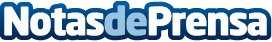 La seguridad privada continúa en auge y demandando profesionales cualificadosLa seguridad privada tiene el objetivo de proteger los bienes y derechos de la ciudadanía, a través de servicios contratados. Partiendo de esta base, es posible encontrar distintos conflictos que pueden producirse en este ámbito, para los cuales puede recurrirse a la información obtenida tras la ejecución de un peritaje judicial, con el fin de resolverlosDatos de contacto:Antonio J CañizaresNota de prensa publicada en: https://www.notasdeprensa.es/la-seguridad-privada-continua-en-auge-y Categorias: Seguros http://www.notasdeprensa.es